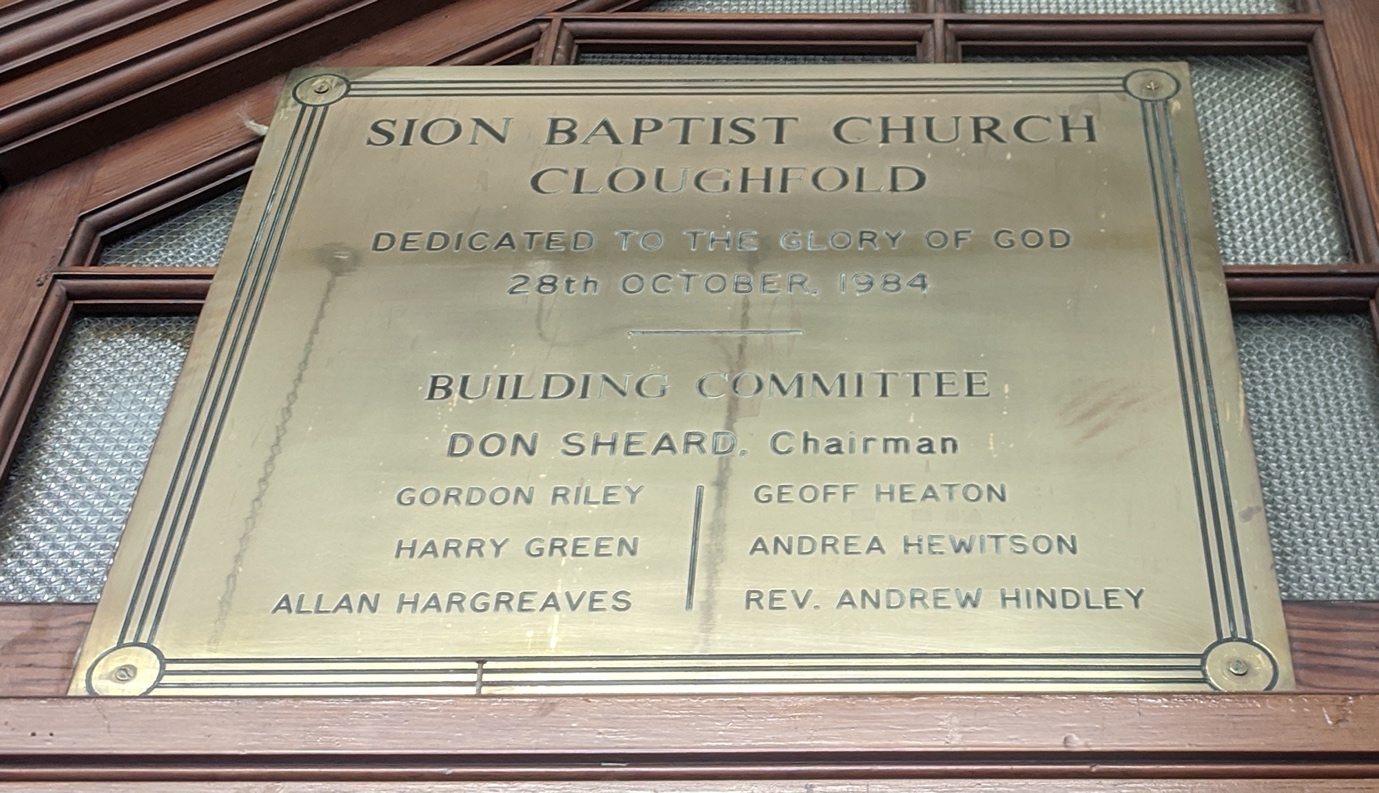 SION BAPTIST CHURCHCLOUGHFOLDDEDICATED TO THE GLORY OF GOD28TH OCTOBER 1984BUILDING COMMITTEEDON SHEARD, Chairman		GORDON RILEY				GEOFF HEATON		HARRY GREEN					ANDREA HEWITSON		ALLAN HARGREAVES				REV. ANDEW HINDLEY		